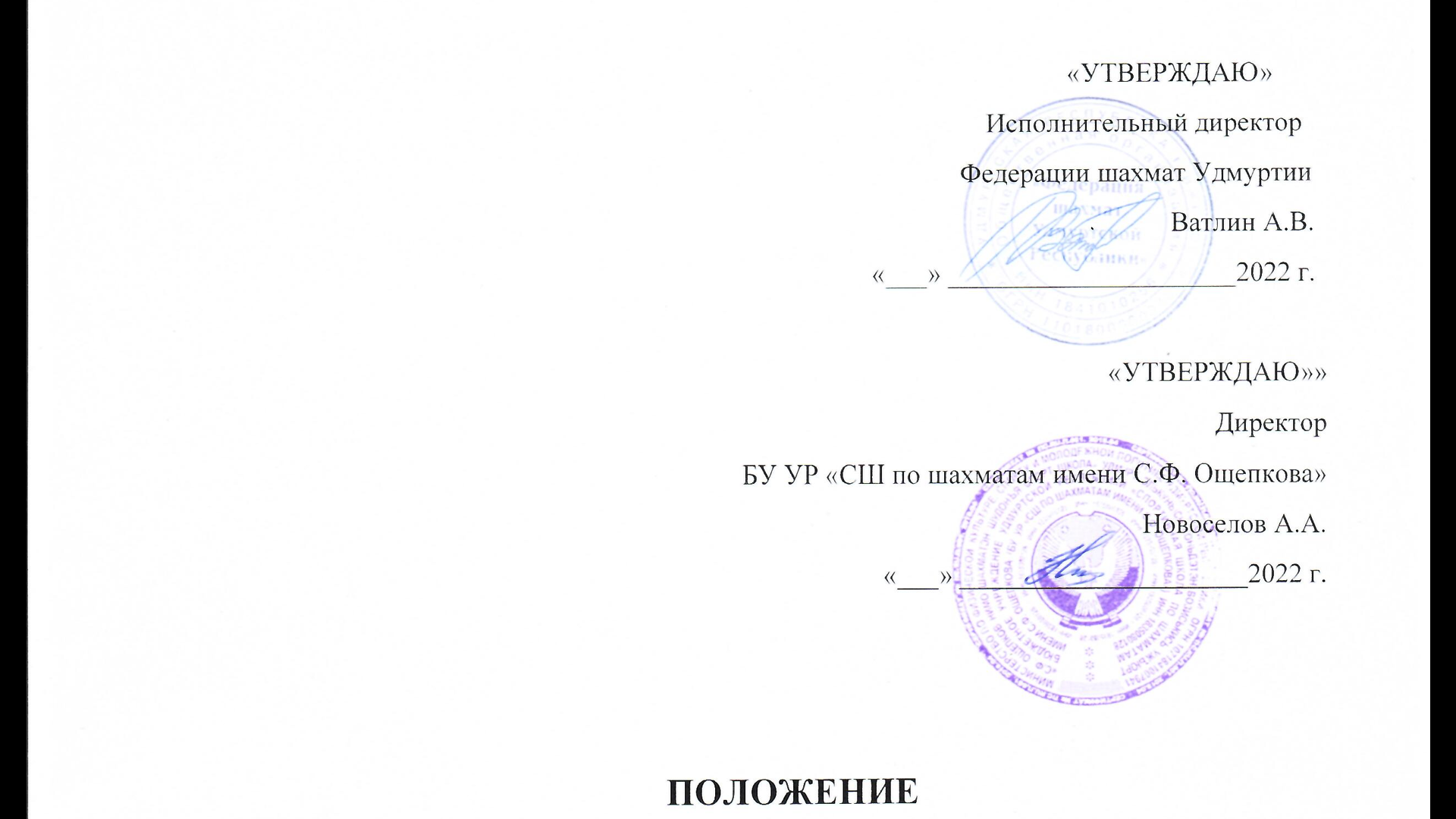 ПОЛОЖЕНИЕо проведении онлайн  турниров по шахматам ОБЩИЕ ПОЛОЖЕНИЯОнлайн турниры (далее турниры) по шахматам проводятся в рамках «Шахматная гостиная», который является победителем конкурса «Спорт для всех» благотворительной программы «Сила спорта» Благотворительного фонда Владимира Потанина при поддержке Фонда президентских грантов.Турниры  проводится с целью развития шахмат в Удмуртской Республике.Задачами проведения соревнования являются:Популяризация шахмат.Повышение уровня мастерства юных шахматистов.Организация досуга обучающихся.Общее руководство по организации и проведению соревнований осуществляет Общественная организация «Федерация шахмат Удмуртской Республики» совместно с Ресурсным центром по шахматам БУ УР « CШ по шахматам имени С.Ф. Ощепкова».УСЛОВИЯ ПРОВЕДЕНИЯТурниры проводятся на платформе lichess.org  4 ноября в 16-00 и 24 декабря в 16.00 (ссылки будут опубликованы позже)Все участники делятся на три группы: Шахматисты с рейтингом ФШР (классические шахматы) 1101 и выше (турнир А)Шахматисты с рейтингом ФШР (классические шахматы) 1000-1100 (турнир B)Шахматисты без рейтинга. (турнир С)ТРЕБОВАНИЯ К УЧАСТНИКАМ И УСЛОВИЯ ИХ ДОПУСКАК участию в турнире допускаются школьники образовательных организаций Удмуртской Республики. УСЛОВИЯ ИГРЫСоревнования проводятся в соответствии с Федеральным законом от 4 декабря 2007 года № 329-ФЗ «О физической культуре и спорте Российской Федерации». Участники играют в турнире Арена с контролем времени 10 минут + 5 секунд. Если время одного из участников заканчивается, засчитывается поражение.Участнику необходимо сделать первый ход в течение 20 секунд после наступления вашей очереди хода, иначе вам будет засчитано техническое поражение.Факт участия в турнире означает, что участники соглашаются с тем, что:                     - их имена, фамилии, фотографии и иные материалы о них могут быть использованы организатором и/или рекламными агентствами в рекламных целях без уплаты какого-либо вознаграждения участникам;    - играть самостоятельно, не используя подсказки компьютера и посторонних игроков;- играть только в турнирах своей рейтинговой группы;- игроки не должны отлучаться во время партии от своего компьютера, не запускать на своем компьютере посторонние программы и не использовать помощь любых других шахматистов, не иметь при себе любые другие электронные устройства;В профиле участника должна быть указана следующая информация: ФИО участника.Полная дата рожденияМесто проживания (населенный пункт)Образовательное учреждение, класс.ПОДВЕДЕНИЕ ИТОГОВИгрок с наибольшим количеством очков в момент окончания времени турнира будет объявлен победителем.Итоги подводятся по следующим номинациям в каждом турнире.1-3 место среди мальчиков 1-4 классов.1-3 место среди девочек. 1-4 классов.1-3 место среди мальчиков 5-11 классов.1-3 место среди девочек 5-11 классов.НАГРАЖДЕНИЕПризеры соревнования в каждом турнире награждаются дипломами в электронном виде. В случае если профиль участника не полностью заполнен или пустой, участник принимает участие вне зачета.7. РЕГИСТРАЦИЯКаждый из участников регистрируясь в турнире,  отвечает за достоверность предоставленных данных в профиле игрока.                                                                                   Для участия в турнире необходимо: Зарегистрироваться на сайте lichess.org  (обязательно заполнить в профиле фамилию, имя, дату рождения участника).Перейти по ссылке на свой турнир (обязательно смотрим класс).Турнир 04 ноября 2022 г.Турнир А: https://lichess.org/tournament/fkuFK9cv  ( пароль: ноябрь1)Турнир B: https://lichess.org/tournament/8KAoQt9a  (пароль: ноябрь2)Турнир С: https://lichess.org/tournament/oBnMfcVZ  (пароль: ноябрь3) Турнир 24 декабря 2022 г. (ссылки на турнир будут опубликованы позже)3. Заполнить профиль участника (см. выше).8.РЕШЕНИЕ СПОРНЫХ ВОПРОСОВВ случае разрыва соединения во время партии одного из участников, восстановление связи происходит за счет времени участника, на чьей стороне произошел разрыв.                                                                                                                                                                                  В случае спорных ситуаций, признать окончательное решение судейской коллегии по любому вопросу.9. КОНТАКТНАЯ ИНФОРМАЦИЯ Контактная информация: e-mail: res.centr.2020@mail.ru,                                              vk-   https://vk.com/club185575731 , сайт https://hello.izhchess.ru/onlajn-turniry-dlya-shkolnikov 